УПРАВЛЕНИЕ ОБРАЗОВАНИЯ
АДМИНИСТРАЦИИ МУНИЦИПАЛЬНОГО ОБРАЗОВАНИЯ
КРАСНОСЕЛЬКУПСКИЙ РАЙОНП Р И К А З от «15» мая  2012г.	           с. Красноселькуп	                     № 220Об итогах комплектования муниципальных дошкольных образовательных учреждений муниципального образования Красноселькупский район на 2012-2013 учебный годНа основании решения комиссии по распределению детей в муниципальные дошкольные образовательные учреждения муниципального образования Красноселькупский район (протокол № 3 от 14.05.2012 года), руководствуясь Административным регламентом Управления образования Администрации муниципального образования Красноселькупский район по предоставлению муниципальной услуги «Приём заявлений, постановка на учёт и зачисление детей в образовательные учреждения, реализующие основную образовательную программу дошкольного образования (детские сады)», утверждённым постановлением Администрации муниципального образования Красноселькупский район от 03.02.2012 года № П-27 п р и к а з ы в а ю:Направить детей в группы общеобразовательной направленности (приложение 1-3).Руководителям муниципальных дошкольных образовательных учреждений района (Ильина Г.М., Усик И.Н., Зеленина Л.Н.) провести приём детей в соответствии с положением «О порядке комплектования, приёма и отчисления детей в муниципальных образовательных учреждениях муниципального образования Красноселькупский район, реализующих основную общеобразовательную программу дошкольного образования (детские сады)», утверждённым постановлением Администрации муниципального образования Красноселькупский район  от 26.04.2011г. № 92.Контроль исполнения настоящего приказа возложить на начальника отдела дошкольного и общего образования Н.Г. Мельник.Начальник Управления образования                О.Ф. Петрова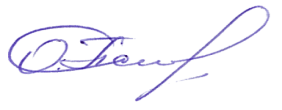 Приложение №1к приказу Управления образованияАдминистрации МО Красноселькупский районот 15.05.2012 г. № 220 Списки детей МДОУ детский сад «Теремок»Приложение №2к приказу Управления образованияАдминистрации МО Красноселькупский районот 15.05.2012 г. № 220 Списки детей МДОУ детский сад «Буратино»Приложение №3к приказу Управления образованияАдминистрации МО Красноселькупский районот 15.05.2012 г. № 220 Списки детей МДОУ детский сад «Берёзка»№ п/пФ.И. ребёнкаВозрастная группа1.Коваленко ИванВторая группа раннего возраста2.Сайготин АлександрВторая группа раннего возраста3.Топал СемионВторая группа раннего возраста4.Абдулажанов ТимофейВторая группа раннего возраста5.Дубровник ДианаВторая группа раннего возраста6.Шляпникова АлександраВторая группа раннего возраста7.Мавлютова ЛильянаВторая группа раннего возраста8.Декет ДианаВторая группа раннего возраста9.Пономарёв ЕгорВторая группа раннего возраста10.Шкетин АлександрВторая группа раннего возраста11.Шарикова ВалерияВторая группа раннего возраста12.Хиля РоманВторая группа раннего возраста13.Ясина КристинаВторая группа раннего возраста14.Куцурова ПолинаВторая группа раннего возраста15.Шиян НиколайВторая группа раннего возраста16.Бондарь ОлегВторая группа раннего возраста17.Юрченко ПавелВторая группа раннего возраста18.Титова СофьяВторая группа раннего возраста19.Черкес АннаВторая группа раннего возраста20.Куштаев ТаскалиВторая младшая группа21.Керимов ГусейнВторая младшая группа22.Ласточкин АлександрВторая младшая группа23.Багаутдинова АлинаВторая младшая группа24.Пудова РегинаВторая младшая группа25.Карсавина ВераПодготовительная группа26.Султанова ЖанслуПодготовительная группа№ п/пФ.И. ребёнкаВозрастная группа1.Зорихина СветланаВторая группа раннего возраста2.Мелконян ВазгенВторая группа раннего возраста3.Гостищев ВладиславВторая группа раннего возраста4.Демиденко ДмитрийВторая группа раннего возраста5.Зотова АлинаВторая группа раннего возраста6.Еремин ЮрийВторая группа раннего возраста7.Никитина ВладиславаВторая группа раннего возраста8.Соломко ЗлатаВторая группа раннего возраста9.Алешкин МаксимВторая группа раннего возраста10.Иванов ИванВторая группа раннего возраста11.Колочев МаксимВторая группа раннего возраста12.Тетенов ДмитрийВторая группа раннего возраста13.Шамсунов МаратВторая группа раннего возраста14.Аркадьева НинаВторая группа раннего возраста15.Брюховецкий АндрейВторая группа раннего возраста16.Гоферберг ДанилВторая группа раннего возраста17.Шанкина ЕлизаветаВторая группа раннего возраста18.Руденко АндрейВторая группа раннего возраста19.Киселёв ДаниилВторая группа раннего возраста20.Керимова АйсельПервая младшая группа21.Полякова АнастасияПервая младшая группа22.Дятлов НиколайПервая младшая группа23.Исюк МарияВторая младшая группа24.Стёпина ВиолеттаСтаршая группа25.Хатанзеева ЛилияСтаршая группа26.Ружин ЕвгенийПодготовительная группа27.Фёдоров ТимофейПодготовительная группа№ п/пФ.И. ребёнкаВозрастная группа1.Хайрудинов АртёмВторая группа раннего возраста2.Галиева АделинаВторая группа раннего возраста3.Поляков ЕвгенийВторая группа раннего возраста4.Лобанов ВладиславВторая группа раннего возраста5.Реуцой ДарьяВторая группа раннего возраста6.Матвеева ЛилияВторая группа раннего возраста7.Хайдарова АлсуВторая группа раннего возраста8.Каргачёв АнатолийВторая группа раннего возраста9.Мухачёв ЕвгенийВторая группа раннего возраста10.Третьякова ЛилианаВторая группа раннего возраста11.Киприн ТимофейВторая группа раннего возраста12.Руднева БогданаВторая группа раннего возраста13.Камшилов ПавелПервая младшая группа14.Попов ШамильПервая младшая группа15.Кузин СтаниславПервая младшая группа16.Чепынин ИльяВторая младшая группа17.Саприн ДмитрийВторая младшая группа18.Наумов БорисВторая младшая группа19.Агичева УльянаВторая младшая группа20.Куболев СайдашрафВторая младшая группа21.Полина ЮлияВторая младшая группа22.Мухаммедгалиев ТимурВторая младшая группа23.Полин РоманВторая младшая группа24.Куболева АлевтинаСредняя группа25.Куболева КристинаСтаршая группа26.Каргачёва АлександраСтаршая группа27.Кузин ИгорьСтаршая группа28.Калина ЛюдмилаПодготовительная группа29.Каргачёва МарияПодготовительная группа30.Преснякова УльянаПодготовительная группа31.Чекурмин ЕгорПодготовительная группа